Chromebook Usage Agreement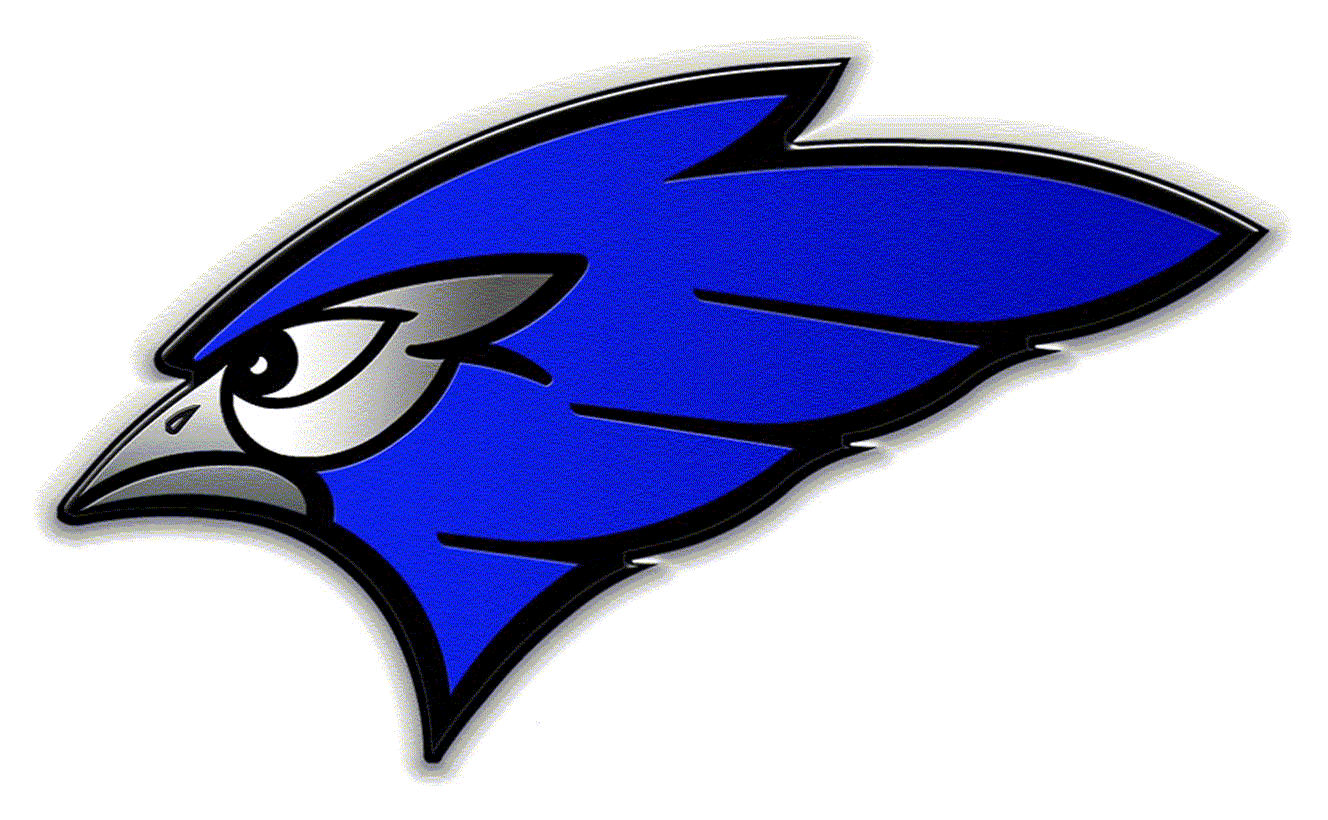 Striving Readers Comprehensive Literacy Jamestown Public SchoolsThe Chromebook provided is property of the Jamestown Public School District and is on loan for the duration of the program. Families receiving Chromebooks to use for North Dakota Reading Academy must understand and agree to the following:I agree to take care of the Chromebook and return it in the condition in which it was received to be reissued for future use.I agree to carry my Chromebook carefully and always place it in a safe place such as a desk or table.I agree to keep food and beverages away from my Chromebook and not to place any decorations on it.I agree to notify JPS (Literacy Coordinator) if my Chromebook is lost or damaged immediately.I agree to notify JPS (Literacy Coordinator) if I have a change of address or phone number.I agree to use my Chromebook for the intent it is loaned to me – for the program, North Dakota Reading Academy.I understand that using this Chromebook is a privilege and not my right.__________________________________________________Student NameAs the responsible parent/guardian of a student using this technology, I understand I am responsible for monitoring the use of the Chromebook by my child.  I also understand that I am responsible for replacement of the Chromebook if it is damaged in our use.  I will notify the Striving Readers Comprehensive Literacy Coordinator if at any time I acquire a computer that is compatible with the North Dakota Reading Academy Program and wish to return the loaned computer.I understand that usage is the determining factor in my child’s success. Therefore, I will make sure my child uses the Chromebook for the North Dakota Reading Academy program at least 15 minutes a day, 5 days a week. _______________________________________________	____________________Parent/Guardian Signature	DateJPS USE:Chromebook #: _________  	Asset Tag # ___________  	Serial #______________Date Checked Out: _______________		SRCL Coordinator Initials _______Date Returned: __________________		SRCL Coordinator Initials ______Print Parent/Guardian NameEmailPhone